Rehush Anton VasilivichExperience:Documents and further information:Dear Sirs, good morning!
I m experienced motorman with qualified motorman certificate of competence on hands.
Have tanker document on hand. I am ready now. 
My CV form is attached herewith.
I study in Kherson Maritame Academy.
Kindly revert with any prospects of employment in your good company for Motorman.
Do not hesitate to contact me.
Thanking you in advance.Position applied for: Motorman 2nd classDate of birth: 03.07.1988 (age: 29)Citizenship: UkraineResidence permit in Ukraine: NoCountry of residence: UkraineCity of residence: KhersonContact Tel. No: +38 (050) 875-79-65 / +38 (055) 234-21-07E-Mail: anton.regush@mail.ruU.S. visa: NoE.U. visa: NoUkrainian biometric international passport: Not specifiedDate available from: 16.04.2013English knowledge: ModerateMinimum salary: 800 $ per month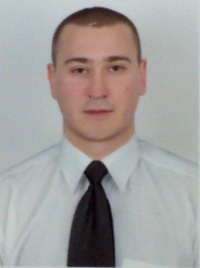 PositionFrom / ToVessel nameVessel typeDWTMEBHPFlagShipownerCrewingMotorman-Oiler11.11.2011-15.06.2012BaturDry Cargo3135NVD1318CambodiaMarmara Shipping co.ÐÐºÐºÐµÑÐ¼Ð°Ð½ Ð¨Ð¸Ð¿Ð½Ð³ ÐÐ¾Ð¼Ð¿Ð°Ð½Ð¸Motorman-Oiler19.02.2008-24.07.2008Merton1Dry Cargo2592skoda1552MoldovaSila shipping company&mdash;